 Pacific Graduate School of Psychology at 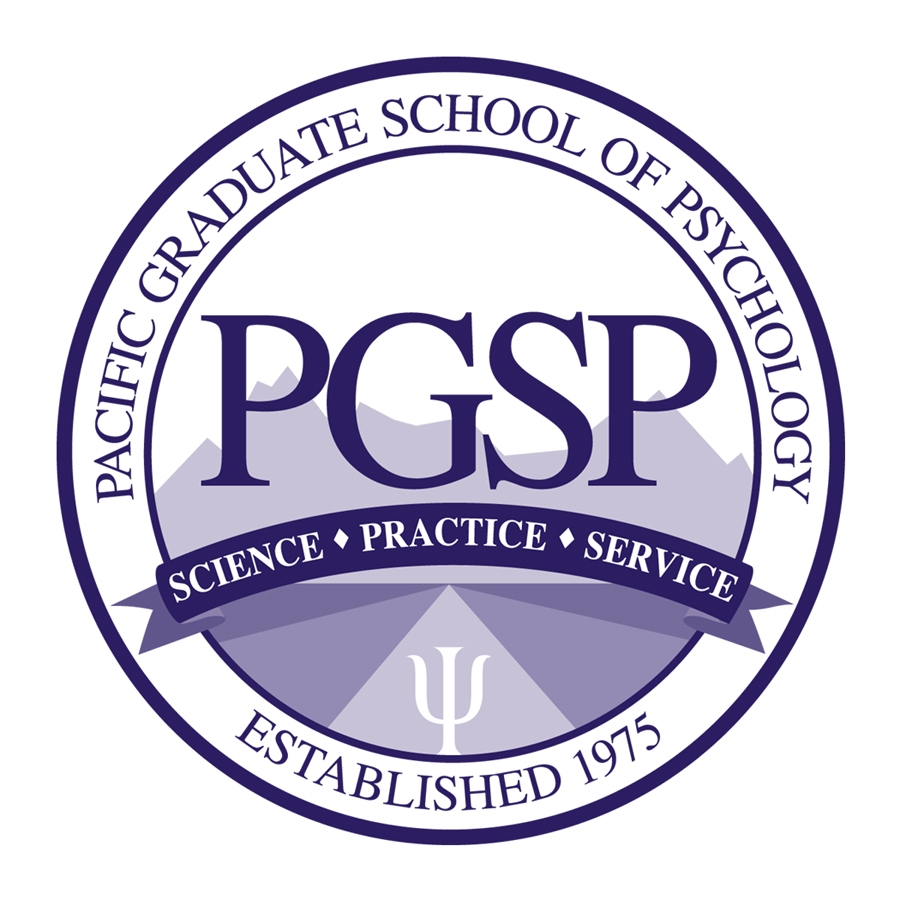 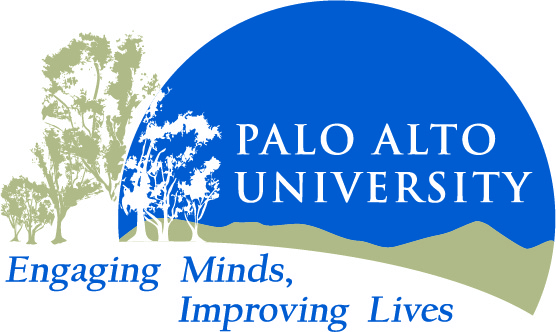 Palo Alto UniversityGraduate Admission RecommendationName of applicant: 											Name of person writing recommendation: 								To the recommender: Please return this form, with a letter of recommendation, either to the applicant in a signed, sealed envelope or return to PAU.  1. Acquaintance with the applicant:a. I have known the applicant for _________ years ________ months.
b. I know the applicant:   casually	 fairly well	    very wellc. I have known the applicant as:       undergraduate student        graduate student         research student     teaching assistant    employee / advisee     other: ________     2. Overall qualifications of the applicant:	a. At what level would you place the applicant among the students you have known?	     Top 5%   Top 10%    Top 15%   Top 25%    Top 50%   Bottom half  	b. Is this applicant’s scholastic record, as you know it, an accurate reflection of the     quality and range of his/her skills and competencies?	 Yes		 No (Please explain.)3. Your letter will be most helpful in distinguishing this applicant from others. Please comment specifically on academic, research and/or clinical abilities and potential for graduate work. Please also focus on motivation, written and verbal comprehension and expression. In addition, please comment on the applicant’s interpersonal skills, maturity, judgment, and any other qualities related to the applicant’s potential as a practicing clinical psychologist. If there is any reason you believe we should hesitate to admit this student, please explain. _________________________         ________________________	_______________________Recommender Signature:		Title/Position:				Date:Please return to:    Palo Alto University, Office of Admissions, 1791 Arastradero Road, Palo Alto, CA 94304Office of Admissions (800) 818-6136     Fax (650) 433-3888      Web Address:  www.paloaltou.edu